                             ПРОЄКТ РЕГУЛЯТОРНОГО АКТАГОРІШНЬОПЛАВНІВСЬКА МІСЬКА РАДАКРЕМЕНЧУЦЬКОГО РАЙОНУ ПОЛТАВСЬКОЇ ОБЛАСТІ(_________ сесія восьмого скликання)РІШЕННЯ_______________ 2021Про затвердження Правил благоустрою територійнаселених пунктів Горішньоплавнівськоїміської територіальної громадиЗ метою прийняття єдиних Правил благоустрою територій населених пунктів Горішньоплавнівської міської територіальної громади, керуючись п. 44 ч. 1 ст. 26 Закону України «Про місцеве самоврядування в Україні», відповідно до Законів України «Про засади державної регуляторної політики у сфері господарської діяльності», «Про благоустрій населених пунктів», наказу Міністерства регіонального розвитку, будівництва та житлово-комунального господарства України від 27.11.2017 №310 «Про затвердження Типових правил благоустрою території населеного пункту», враховуючи пропозиції постійної комісії з питань промисловості, житлово-комунального господарства, транспорту та зв’язку (протокол № _____ від _______________ ),Горішньоплавнівська міська рада Кременчуцького району Полтавської областіВИРІШИЛА:1. Затвердити Правила благоустрою територій населених пунктів Горішньоплавнівської міської територіальної громади (додаються).2. Вважати таким, що втратило чинність, рішення двадцять сьомої сесії Комсомольської міської ради шостого скликання від 18.12.2012 «Про затвердження Правил благоустрою території міста Комсомольська».3. Департаменту житлово-комунального господарства Горішньоплавнівської міської ради (Василюк) забезпечити оприлюднення цього рішення у місцевій газеті «ТЕЛЕЕКСПРЕС» ТОВ «Телерадіокомпанія «ГОК» та на офіційному веб-сайті Горішньоплавнівської міської ради в мережі Інтернет.4. Дане рішення набуває чинності з моменту його оприлюднення у місцевій газеті «ТЕЛЕЕКСПРЕС» ТОВ «Телерадіокомпанія «ГОК».5. Контоль за виконаннням даного рішення покласти на постійну комісію Горішньоплавнівської міської ради з питань промисловості, житлово-комунального господарства, транспорту та зв’язку (Соколенко).Міський голова                  		                                        		Дмитро БИКОВЗатверджено рішенням ___________ сесії Горішньоплавнівської міської ради восьмого скликаннявід ___________ 2021 рокуПРАВИЛА БЛАГОУСТРОЮтериторій населених пунктів Горішньоплавнівськоїміської територіальної громадим. Горішні Плавні2021 рікЗмістРозділ ІЗагальні положення…………………………………………………………………………….с.1Розділ ІІПорядок здійснення благоустрою та утримання територій об’єктівблагоустрою………………....………………………………………………………………….с.7Розділ ІІІВимоги до впорядкування територій підприємств, установ, організацій у фері благоустрою населених пунктів……………………………………………………...с.44Розділ IVВимоги до утримання зелених насаджень на об’єктах благоустрою-територіях загального користування….…………………………………………………..…с.46Розділ VВимоги до утримання будівель і споруд інженерного захистутериторій…...……………………………………………………………………………….…с.47Розділ VIВимоги до санітарного очищення територій……………………………………..………………………………………………..с.47Розділ VIIРозміри меж прилеглої до підприємств, установ та організацій територій у числовому значенні………………………………………………………............................с.49Розділ VIIIПорядок розміщення та демонтажу малих архітектурних форм та тимчасових споруд...............................................................................................................с.50Розділ IXПорядок здійснення самоврядного контролю у сфері благоустрою населених пунктів………………………………………………......……………………...…с.51Розділ ХВимоги до здійснення благоустрою та утримання прибудинковоїтериторії……………………………………………………………………………………….с.54Додаток………………………………………………………………………………………..с.57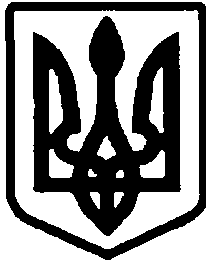 